FENOMENA SNAPGRAM DI KALANGAN MAHASISWA BANDUNGOleh :Astrid Syafitri122050156SKRIPSIUntuk Memeperoleh Gelar Sarjana Pada Program Studi Ilmu Komunikasi Fakultas Ilmu Sosial dan Ilmu Politik Universitas Pasundan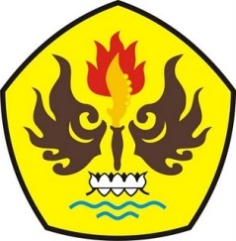 FAKULTAS ILMU SOSIAL DAN ILMU POLITIKUNIVERSITAS PASUNDANBANDUNG2016